Двадцать седьмое заседание двадцать восьмого созываРЕШЕНИЕ                               22 декабря 2021года  № 88«О БЮДЖЕТЕ  СЕЛЬСКОГО  ПОСЕЛЕНИЯ АЛЬКИНСКИЙ СЕЛЬСОВЕТ МУНИЦИПАЛЬНОГО РАЙОНА САЛАВАТСКИЙ РАЙОН РЕСПУБЛИКИ БАШКОРТОСТАН НА 2022 ГОД	ИНА ПЛАНОВЫЙ ПЕРИОД 2023 и 2024 ГОДОВ»Совет сельского поселения Алькинский сельсовет муниципального района Салаватский район Республики Башкортостан РЕШИЛ:1. Утвердить основные характеристики бюджета сельского поселения Алькинский сельсовет муниципального района Салаватский район Республики Башкортостан (далее бюджет сельского поселения) на 2022 год:1)прогнозируемый общий объем доходов бюджета сельского поселения в сумме 3 099 996,00 рублей;2)общий объем расходов бюджета сельского поселения в сумме            3 099 996,00 рублей;3)дефицит бюджета сельского поселения в сумме 0,00 рублей;4) источники финансирования дефицита бюджета сельского поселения на 2022 год согласно приложению 1 к настоящему решению.2. Утвердить основные характеристики бюджета сельского поселения Алькинский сельсовет муниципального района Салаватский район Республики Башкортостан (далее бюджет сельского поселения) на плановый период 2023 и 2024 годов:1)прогнозируемый общий объем доходов бюджета сельского поселения на 2023 год в сумме 2 617 398,00 рублей и на 2024 год в сумме       2 615 456,00 рублей;2) общий объем расходов бюджета сельского поселения на 2023 год в сумме 2 617 398,00 рублей, в том числе условно утвержденные расходы в сумме  62 700,00 рублей, и на 2024 год в сумме 2 615 456,00 рублей, в том числе условно утвержденные расходы в сумме 125 000,00 рублей;3)дефицит бюджета сельского поселения на 2023 год в сумме 0,00 рублей и на 2024 год в сумме 0,00 рублей;3. Установить, что муниципальные унитарные предприятия, созданные поселениями, производят отчисления в бюджет сельского поселения в размере 15 процентов от прибыли, остающейся после уплаты налогов и иных обязательных платежей  бюджет в порядке, установленном Решением Совета сельского поселения  Алькинский сельсовет муниципального района Салаватский район Республики Башкортостан «Об утверждении положения о порядке перечисления в  бюджет сельского поселения части прибыли муниципальных унитарных предприятий».4. Установить, что при зачислении в бюджет сельского поселения Алькинский сельсовет муниципального района Салаватский район Республики Башкортостан безвозмездных поступлений в виде добровольных взносов (пожертвований) юридических и физических лиц для казенного учреждения, находящегося в ведении соответствующего главного распорядителя средств бюджета сельского поселения Алькинский сельсовет муниципального района Салаватский район Республики Башкортостан, на сумму указанных поступлений увеличиваются бюджетные ассигнования соответствующему главному распорядителю средств бюджета сельского поселения Алькинский сельсовет муниципального района Салаватский район Республики Башкортостан для последующего доведения в установленном порядке до указанного казенного учреждения лимитов бюджетных обязательств для осуществления расходов, соответствующих целям, на достижение которых предоставлены добровольные взносы (пожертвования).5. Установить поступление доходов в бюджет сельского поселения:1) на 2022 год согласно приложению № 2 к настоящему Решению;2) на плановый период 2023 и 2024 годов согласно приложению № 3 к настоящему Решению.         6.Казначейское обслуживание казначейских счетов, открытых Администрации сельского поселения Алькинский сельсовет муниципального района Салаватский район Республики Башкортостан, осуществляется Управлением Федерального казначейства по Республике Башкортостан в порядке, установленном бюджетным законодательством Российской Федерации.     7. Средства, поступающие во временное распоряжение получателей средств бюджета сельского поселения,  учитываются на казначейском счете, открытом администрации сельского поселения в Управлении Федерального казначейства по Республике Башкортостан с учетом положений бюджетного законодательства Российской Федерации, с отражением указанных операций на лицевых счетах, открытых получателям средств бюджета сельского поселения в администрации сельского поселения, в порядке, установленном администрацией сельского поселения.8. Утвердить в пределах общего объема расходов бюджета сельского поселения Алькинский сельсовет муниципального района Салаватский район Республики Башкортостан, установленного пунктом 1 настоящего Решения, распределение бюджетных ассигнований:8.1. по разделам, подразделам, целевым статьям (государственным (муниципальным) программам Республики Башкортостан и непрограммным направлениям деятельности), группам видов расходов классификации расходов бюджета:а) на 2022 год согласно приложению 4 к настоящему Решению;б) на плановый период 2023 и 2024 годов согласно приложению 5 к настоящему Решению.8.2. по целевым статьям (государственным (муниципальным) программам Республики Башкортостан и непрограммным направлениям деятельности), группам видов расходов классификации расходов бюджета:а) на 2022 год согласно приложению 6 к настоящему Решению;б) на плановый период 2023 и 2024 годов согласно приложению 7 к настоящему Решению.9.   Утвердить ведомственную структуру расходов бюджета сельского поселения Алькинский сельсовет муниципального района Салаватский район Республики Башкортостан:1) на 2022 год согласно приложению 8 к настоящему Решению;2) на плановый период 2023 и 2024 годов согласно приложению 9 к настоящему Решению.10. Установить, что субсидии в 2022-2024 годах из бюджета сельского поселения предоставляются главными распорядителями средств бюджета сельского поселения на безвозмездной и безвозвратной основе в целях возмещения затрат или недополученных доходов в связи с производством (реализацией) товаров, выполнением работ, оказанием услуг в пределах предусмотренных им ассигнований по соответствующим кодам бюджетной классификации:юридическим лицам (за исключением субсидий муниципальным учреждениям, а также субсидий, указанных в пункте 7 статьи 78 Бюджетного кодекса Российской Федерации), индивидуальным предпринимателям, физическим лицам – производителям товаров, работ, услуг в целях возмещения затрат или недополученных доходов в связи с производством (реализацией) товаров, выполнением работ, оказанием услуг.11. Установить, что решения и иные нормативные правовые акты сельского поселения Алькинский сельсовет муниципального района Салаватский район Республики Башкортостан,  предусматривающие принятие новых видов расходных обязательств или увеличение бюджетных ассигнований на исполнение существующих видов расходных обязательств сверх утвержденных в бюджете сельского поселения на 2022 год и на плановый период 2023 и 2024 годов, а также сокращающие его доходную базу подлежат исполнению при изыскании дополнительных источников доходов бюджета сельского поселения и (или) сокращении бюджетных ассигнований по конкретным статьям расходов бюджета сельского поселения муниципального района Салаватский район Республики Башкортостан.12. Проекты решений и иных нормативных правовых актов сельского поселения, требующие введения новых видов расходных обязательств или увеличения бюджетных ассигнований по существующим видам расходных обязательств сверх утвержденных в бюджете сельского поселения на 2022 год и на плановый период 2023 и 2024 годов, либо сокращающие его доходную базу, вносятся только при одновременном внесении предложений о дополнительных источниках доходов бюджета сельского поселения и (или) сокращении бюджетных ассигнований по конкретным статьям расходов бюджета сельского поселения.13. Сельское поселение Алькинский сельсовет муниципального района Салаватский район Республики Башкортостан не вправе принимать решения, приводящие к увеличению в 2023-2024 году численности муниципальных гражданских служащих сельского поселения Алькинский сельсовет муниципального района Салаватский район Республики Башкортостан и работников организаций бюджетной сферы.14. Утвердить верхний предел муниципального внутреннего долга на 1 января 2023 года в сумме 0,00 рублей, на 1 января 2024 года в сумме 0,00 рублей и на 1 января 2025 года в сумме 0,00 рублей, в том числе верхний предел муниципального внутреннего долга по муниципальным гарантиям на 1 января 2023 года в сумме 0,00 рублей, на 1 января 2024 года 0,00 рублей, на 1 января 2025 года 0,00 рублей.15.  Установить, что остатки средств бюджета сельского поселения по состоянию на 1 января 2022 года в объеме:1)не более одной двенадцатой общего объема расходов бюджета сельского поселения текущего финансового года направляются администрацией сельского поселения на покрытие временных кассовых разрывов, возникающих в ходе исполнения бюджета сельского поселения;2)не превышающем сумму остатка неиспользованных бюджетных ассигнований на оплату заключенных от имени сельского поселения муниципальных контрактов на поставку товаров, выполнение работ, оказание услуг, подлежащих в соответствии с условиями этих муниципальных контрактов оплате в 2021 году, направляются в 2022 году на увеличение соответствующих бюджетных ассигнований на указанные цели в случае принятия Администрацией сельского поселения соответствующего решения.16. Данное решение вступает в силу с 1 января и действует до 31 декабря 2022 года  и подлежит обнародованию в здании сельского поселения Алькинский сельсовет и размещению на официальном информационном сайте Администрации сельского поселения после его  подписания в установленном порядке.Глава сельского  поселенияАлькинский сельсовет муниципального районаСалаватский район РБ                                          А.Н.СадыковаПриложение №1к Решению Совета сельского поселения Алькинский сельсовет «О бюджете сельского поселения Алькинский сельсовет муниципального района Салаватский район Республики Башкортостан на 2022 год и плановый период 2023-2024 годов» от 22 декабря  2021 года № 88Источники финансирования дефицита бюджета 
сельского поселения Алькинский сельсовет муниципального района Салаватский район Республики Башкортостан на 2022 год       (рублей)Приложение №2к Решению Совета сельского поселения Алькинский сельсовет «О бюджете сельского поселения Алькинский сельсовет муниципального района Салаватский район Республики Башкортостан на 2022 год и плановый период 2023-2024 годов» от 22 декабря  2021 года № 88Поступления доходов бюджета сельского поселения Алькинский сельсовет муниципального района Салаватский район Республики БашкортостанПриложение №3к Решению Совета сельского поселения Алькинский сельсовет «О бюджете сельского поселения Алькинский сельсовет муниципального района Салаватский район Республики Башкортостан на 2022 год и плановый период 2023-2024 годов» от 22 декабря  2021 года № 88Поступления доходов бюджета сельского поселения Алькинский сельсовет муниципального района Салаватский район Республики Башкортостан на плановый период 2023 и 2024 годов(рублей)Приложение №4к Решению Совета сельского поселения Алькинский сельсовет «О бюджете сельского поселения Алькинский сельсовет муниципального района Салаватский район Республики Башкортостан на 2022 год и плановый период 2023-2024 годов» от 22 декабря  2021 года № 88Распределение бюджетных ассигнований сельского поселения Алькинский сельсовет муниципального района Салаватский район на 2022 год по разделам, подразделам, целевым статьям (государственным (муниципальным) программам Республики Башкортостан и непрограммным направлениям деятельности), группам видов расходов классификации расходов бюджета(рублей)Приложение №5к Решению Совета сельского поселения Алькинский сельсовет «О бюджете сельского поселения Алькинский сельсовет муниципального района Салаватский район Республики Башкортостан на 2022 год и плановый период 2023-2024 годов» от 22 декабря  2021 года № 88Распределение бюджетных ассигнований сельского поселения Алькинский сельсовет муниципального района Салаватский район на плановый период 2023 и 2024 годов по разделам, подразделам, целевым статьям (государственным (муниципальным) программам Республики Башкортостан и непрограммным направлениям деятельности), группам видов расходов классификации расходов бюджета(рублей)Приложение №6к Решению Совета сельского поселения Алькинский сельсовет «О бюджете сельского поселения Алькинский сельсовет муниципального района Салаватский район Республики Башкортостан на 2022 год и плановый период 2023-2024 годов» от 22 декабря  2021 года № 88Распределение бюджетных ассигнований сельского поселения  Алькинский сельсовет муниципального района Салаватский район на 2022 года по целевым статьям (государственным (муниципальным) программам Республики Башкортостан и непрограммным направлениям деятельности), группам видов расходов классификации расходов бюджета (рублей)Приложение №7к Решению Совета сельского поселения Алькинский сельсовет «О бюджете сельского поселения Алькинский сельсовет муниципального района Салаватский район Республики Башкортостан на 2022 год и плановый период 2023-2024 годов» от 22 декабря  2021 года № 88Распределение бюджетных ассигнований сельского поселения  Алькинский сельсовет муниципального района Салаватский район на плановый период 2023 и 2024 годов по целевым статьям (государственным (муниципальным) программам Республики Башкортостан и непрограммным направлениям деятельности), группам видов расходов классификации расходов бюджета(рублей)Приложение №8к Решению Совета сельского поселения Алькинский сельсовет «О бюджете сельского поселения Алькинский сельсовет муниципального района Салаватский район Республики Башкортостан на 2022 год и плановый период 2023-2024 годов» от 22 декабря  2021 года № 88Ведомственная структура расходов бюджета сельского поселения Алькинский сельсовет муниципального района Салаватский район на 2022 год(рублей)Приложение №9к Решению Совета сельского поселения Алькинский сельсовет «О бюджете сельского поселения Алькинский сельсовет муниципального района Салаватский район Республики Башкортостан на 2022 год и плановый период 2023-2024 годов» от 22 декабря  2021 года № 88Ведомственная структура расходов бюджета  сельского поселения Алькинский сельсовет муниципального района Салаватский район на плановый период 2023 и 2024 годов(рублей)Башκортостан РеспубликаһыСалауат районымуниципаль   районыныңӘлкә ауыл советыауыл биләмәһе Советы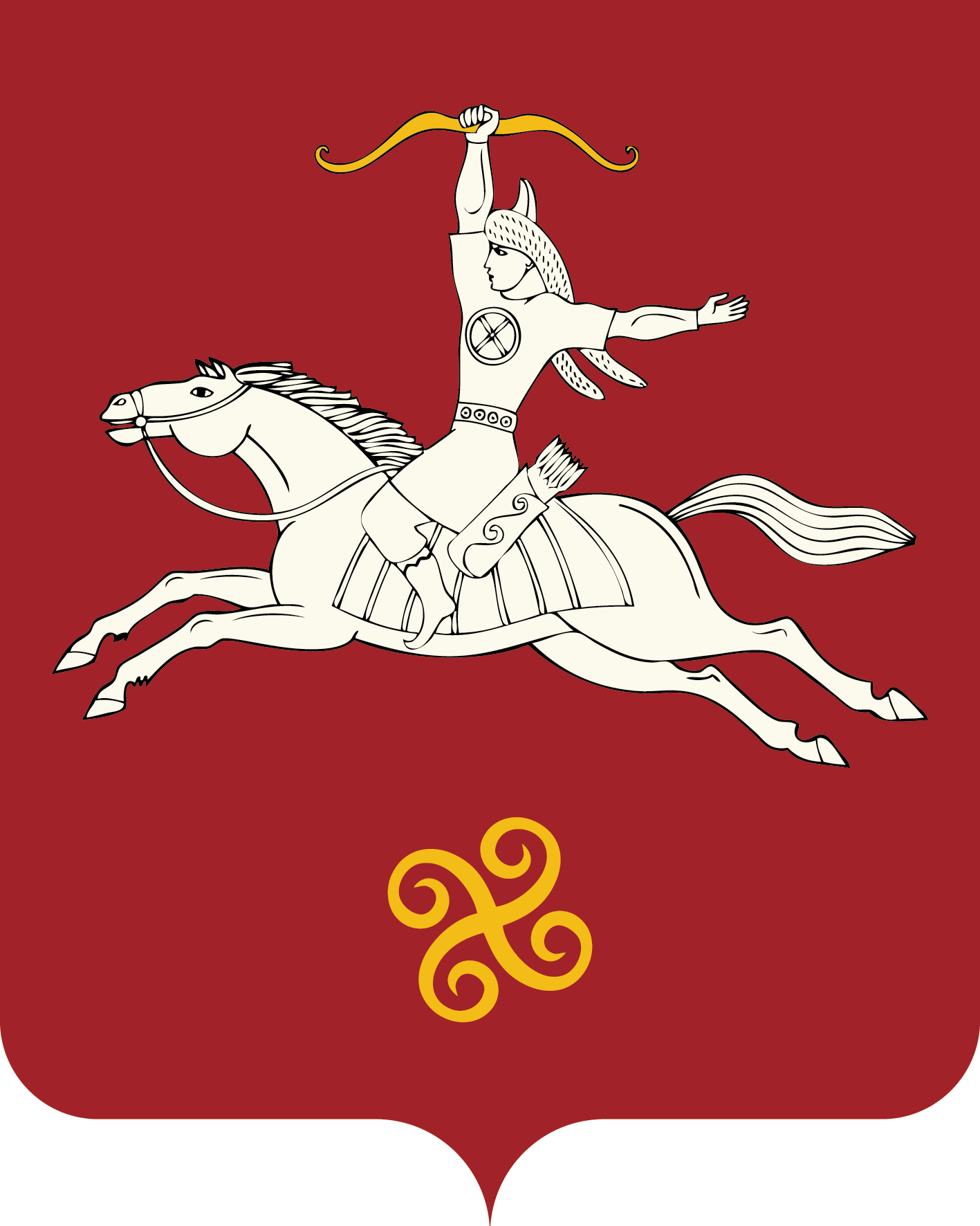 Республика БашкортостанСовет сельского поселенияАлькинский   сельсоветмуниципального районаСалаватский район452481, Әлкә ауылы, Ќуласа урамы, 6тел. 2-65-71, 2-65-47452481, с.Алькино,  ул.Кольцевая, 6тел. 2-65-71, 2-65-47КодНаименование кода классификации 
источников финансирования 
дефицитов бюджетовСумма123ВСЕГО0,0001 00 00 00 00 0000 000ИСТОЧНИКИ ВНУТРЕННЕГО ФИНАНСИРОВАНИЯ ДЕФИЦИТОВ БЮДЖЕТОВ0,0001 05 00 00 00 0000 000Изменение остатков средств на счетах по учету средств бюджета0,0001 05 02 01 10 0000 000Изменение прочих остатков денежных средств бюджетов сельских поселений0,00    (руб.)Коды бюджетной классификации Российской ФедерацииНаименование налога (сбора) 2022 годВСЕГО:3 099 996,00000 1 00 00000 00 0000 000НАЛОГОВЫЕ И НЕНАЛОГОВЫЕ ДОХОДЫ:403 600,00000 1 01 00000 00 0000 000НАЛОГИ НА ПРИБЫЛЬ, ДОХОДЫ35 000,00000 1 01 02000 01 0000 110Налог на доходы физических лиц35 000,00000 1 01 02010 01 0000 110Налог на доходы физических лиц с доходов, источником которых является налоговый агент, за исключением доходов, в отношении которых исчисление и уплата налога осуществляются в соответствии со статьями 227, 227.1 и 228 Налогового кодекса Российской Федерации 35 000,00000 1 06 00000 00 0000 000НАЛОГИ НА ИМУЩЕСТВО353 000,00000 1 06 01000 00 0000 110Налог на имущество физических лиц45 000,00000 1 06 06000 00 0000 110Земельный налог308 000,00000 1 06 06033 10 0000 110Земельный налог с организаций, обладающих земельным участком, расположенным в границах сельских поселений 68 000,00000 1 06 06043 10 0000 110Земельный налог с физических лиц, обладающих земельным участком, расположенным в границах сельских поселений 240 000,001 08 00000 00 0000 000ГОСУДАРСТВЕННАЯ ПОШЛИНА3 500,001 08 04020 01 0000 110Государственная пошлина за совершение нотариальных действий должностными лицами органов местного самоуправления, уполномоченными в соответствии с законодательными актами Российской Федерации на совершение нотариальных действий 3 500,001 11 00000 00 0000 000ДОХОДЫ ОТ ИСПОЛЬЗОВАНИЯ ИМУЩЕСТВА, НАХОДЯЩЕГОСЯ В ГОСУДАРСТВЕННОЙ И МУНИЦИПАЛЬНОЙ СОБСТВЕННОСТИ10 000,001 11 05030 10 0000 120Доходы от сдачи в аренду имущества, находящегося в оперативном управлении органов управления сельских поселений и созданных ими учреждений (за исключением имущества муниципальных бюджетных и автономных учреждений) 10 000,001 13 00000 00 0000 000ДОХОДЫ ОТ ОКАЗАНИЯ ПЛАТНЫХ УСЛУГ И КОМПЕНСАЦИИ ЗАТРАТ ГОСУДАРСТВА 100,001 13 01995 10 0000 130Прочие доходы от оказания платных услуг (работ) получателями средств бюджетов сельских поселений 100,001 16 00000 00 0000 000ШТРАФЫ, САНКЦИИ, ВОЗМЕЩЕНИЕ УЩЕРБА2 000,001 16 02020 02 0000 140Административные штрафы, установленные законами субъектов Российской Федерации об административных правонарушениях, за нарушение муниципальных правовых актов 2 000,002 02 00000 00 0000 000БЕЗВОЗМЕЗДНЫЕ ПОСТУПЛЕНИЯ:2 696 396,002 02 10000 00 0000 000Дотации бюджетам бюджетной системы Российской Федерации2 090 036,002 02 16001 10 0000 150Дотации бюджетам сельских поселений на выравнивание бюджетной обеспеченности из бюджетов муниципальных районов 2 090 036,002 02 30000 00 0000 000Субвенции бюджетам субъектов Российской Федерации и муниципальных образований106 360,002 02 35118 10 0000 150Субвенции бюджетам сельских поселений на осуществление первичного воинского учета на территориях, где отсутствуют военные комиссариаты 106 360,002 02 40000 00 0000 000Иные межбюджетные трансферты500 000,00Коды бюджетной классификации Российской ФедерацииНаименование налога (сбора)СуммаСуммаКоды бюджетной классификации Российской ФедерацииНаименование налога (сбора)2023 год2024 год1234ВСЕГО:2 617 398,002 615 456,00000 1 00 00000 00 0000 000НАЛОГОВЫЕ И НЕНАЛОГОВЫЕ ДОХОДЫ:413 600,00415 600,00000 1 01 00000 00 0000 000НАЛОГИ НА ПРИБЫЛЬ, ДОХОДЫ40 000,0045 000,00000 1 01 02000 01 0000 110Налог на доходы физических лиц40 000,0045 000,00000 1 01 02010 01 0000 110Налог на доходы физических лиц с доходов, источником которых является налоговый агент, за исключением доходов, в отношении которых исчисление и уплата налога осуществляются в соответствии со статьями 227, 227.1 и 228 Налогового кодекса Российской Федерации 40 000,0045 000,00000 1 06 00000 00 0000 000НАЛОГИ НА ИМУЩЕСТВО358 000,00355 000,00000 1 06 01000 00 0000 110Налог на имущество физических лиц50 000,0050 000,00000 1 06 06000 00 0000 110Земельный налог308 000,00305 000,00000 1 06 06033 10 0000 110Земельный налог с организаций, обладающих земельным участком, расположенным в границах сельских поселений 68 000,0065 000,00000 1 06 06043 10 0000 110Земельный налог с физических лиц, обладающих земельным участком, расположенным в границах сельских поселений 240 000,00240 000,001 08 00000 00 0000 000ГОСУДАРСТВЕННАЯ ПОШЛИНА3 500,003 500,001 08 04020 01 0000 110Государственная пошлина за совершение нотариальных действий должностными лицами органов местного самоуправления, уполномоченными в соответствии с законодательными актами Российской Федерации на совершение нотариальных действий 3 500,003 500,001 11 00000 00 0000 000ДОХОДЫ ОТ ИСПОЛЬЗОВАНИЯ ИМУЩЕСТВА, НАХОДЯЩЕГОСЯ В ГОСУДАРСТВЕННОЙ И МУНИЦИПАЛЬНОЙ СОБСТВЕННОСТИ10 000,0010 000,001 11 05030 10 0000 120Доходы от сдачи в аренду имущества, находящегося в оперативном управлении органов управления сельских поселений и созданных ими учреждений (за исключением имущества муниципальных бюджетных и автономных учреждений) 10 000,0010 000,001 13 00000 00 0000 000ДОХОДЫ ОТ ОКАЗАНИЯ ПЛАТНЫХ УСЛУГ И КОМПЕНСАЦИИ ЗАТРАТ ГОСУДАРСТВА 100,00100,001 13 01995 10 0000 130Прочие доходы от оказания платных услуг (работ) получателями средств бюджетов сельских поселений 100,00100,001 16 00000 00 0000 000ШТРАФЫ, САНКЦИИ, ВОЗМЕЩЕНИЕ УЩЕРБА2 000,002 000,001 16 02020 02 0000 140Административные штрафы, установленные законами субъектов Российской Федерации об административных правонарушениях, за нарушение муниципальных правовых актов 2 000,002 000,002 02 00000 00 0000 000БЕЗВОЗМЕЗДНЫЕ ПОСТУПЛЕНИЯ:2 203 798,002 199 856,002 02 10000 00 0000 000Дотации бюджетам бюджетной системы Российской Федерации2 093 836,002 084 476,002 02 16001 10 0000 150Дотации бюджетам сельских поселений на выравнивание бюджетной обеспеченности из бюджетов муниципальных районов 2 093 836,002 084 476,002 02 30000 00 0000 000Субвенции бюджетам субъектов Российской Федерации и муниципальных образований109 962,00115 380,002 02 35118 10 0000 150Субвенции бюджетам сельских поселений на осуществление первичного воинского учета на территориях, где отсутствуют военные комиссариаты 109 962,00115 380,002 02 40000 00 0000 000Иные межбюджетные трансферты0,000,002 02 49999 10 7404 150Прочие межбюджетные трансферты, передаваемые бюджетам сельских поселений (мероприятия по благоустройству территорий населенных пунктов, коммунальному хозяйству, обеспечению мер пожарной безопасности и охране окружающей среды в границах сельских поселений)0,000,00НаименованиеРаздел/подразделЦелевые статьи расходовВиды расходов2022 годНаименованиеРаздел/подразделЦелевые статьи расходовВиды расходов2022 год12345ВСЕГО3 099 996,00ОБЩЕГОСУДАРСТВЕННЫЕ ВОПРОСЫ01002 183 501,00Функционирование высшего должностного лица муниципального образования0102730 500,00Непрограммные расходы010227 1 01 02030730 500,00Глава муниципального образования010227 1 01 02030730 500,00Расходы на выплату персионалу010227 1 01 02030100730 500,00Функционирование Правительства Российской Федерации, высших исполнительных органов государственной власти субъектов Российской Федерации, местных администраций01041 438 001,00Непрограммные расходы010427 1 01 020401 438 001,00Аппарат органов государственной власти РБ010427 1 01 020401 438 001,00Расходы на выплату персионалу010427 1 01 02040100847 600,00Прочая закупка товаров, работ и услуг для государственных (муниципальных) нужд010427 1 01 02040200588 190,00Иные бюджетные ассигнования010427 1 01 020408002 211,00Резервный фонд011115 000,00Непрограммные расходы011113 1 01 7500015 000,00Резервные фонды местных администраций011113 1 01 7500015 000,00Резервные средства011113 1 01 7500080015 000,00Мобилизационная вневойсковая подготовка0203106 360,00Муниципальная программа "Управление муниципальными финансами  и муниципальным долгом муниципального района Салаватский район Республики Башкортостан"020315 1 01 00000106 360,00Осуществление первичного воинского учета020315 1 01 51180106 360,00Расходы на выплату персионалу020315 1 01 51180100101 640,00Прочая закупка товаров, работ и услуг для государственных (муниципальных) нужд020315 1 01 511802004 720,00ЖИЛИЩНО-КОММУНАЛЬНОЕ ХОЗЯЙСТВО0500470 000,00Благоустройство0503100 000,00Муниципальная программа "Развитие коммунальной инфраструктуры поселений в муниципальном районе Салаватский район Республики Башкортостан"050306 1 01 06050100 000,00Подпрограмма "Развитие коммунальной инфраструктуры поселений в муниципальном районе Салаватский район Республики Башкортостан"050306 1 01 06050100 000,00Прочая закупка товаров, работ и услуг для государственных (муниципальных) нужд050306 1 01 06050200100 000,00Иные межбюджетные трансферты на финансирование мероприятий по благоустройству территорий населенных пунктов, коммунальному хозяйству, обеспечению мер пожарной безопасности, осуществлению дорожной деятельности и охране окружающей среды в границах сельских поселений050306 1 01 74040370 000,00Прочая закупка товаров, работ и услуг для государственных (муниципальных) нужд050306 1 01 74040200370 000,00ОХРАНА ОКРУЖАЮЩЕЙ СРЕДЫ0600130 000,00Другие вопросы в области охраны окружающей среды0605130 000,00 Муниципальная программа "Качественное жилищно-коммунальное обслуживание в муниципальном районе Салаватский район Республики Башкортостан»060506 0 00 00000130 000,00Подпрограмма "Благоустройство территорий сельских поселений в муниципальном районе Салаватский район  Республики Башкортостан"060506 1 00 00000130 000,00Основное мероприятие "Обеспечение обустройства мест (площадок) накопления твердых коммунальных отходов"060506 1 02 00000130 000,00Иные межбюджетные трансферты на финансирование мероприятий по благоустройству территорий населенных пунктов, коммунальному хозяйству, обеспечению мер пожарной безопасности, осуществлению дорожной деятельности и охране окружающей среды в границах сельских поселений06 1 02 74040130 000,00Прочая закупка товаров, работ и услуг для государственных (муниципальных) нужд060506 1 02 74040200130 000,00СОЦИАЛЬНАЯ ПОЛИТИКА1000210 135,00Непрограммные расходы100199 0 00 0000210 135,00Доплата к пенсии муниципальных служащих100199 0 00 02300210 135,00Межбюджетные трансферты100199 0 00 02300 500210 135,00НаименованиеРаздел/подразделЦелевые статьи расходовВиды расходовСуммаСуммаНаименованиеРаздел/подразделЦелевые статьи расходовВиды расходов2023 год2024 год123456ВСЕГО2 617 398,002 615 456,00ОБЩЕГОСУДАРСТВЕННЫЕ ВОПРОСЫ01002 182 601,002 110 841,00Функционирование высшего должностного лица муниципального образования0102730 500,00730 500,00Непрограммные расходы010227 1 01 02030730 500,00730 500,00Глава муниципального образования010227 1 01 02030730 500,00730 500,00Расходы на выплату персионалу010227 1 01 02030100730 500,00730 500,00Функционирование Правительства Российской Федерации, высших исполнительных органов государственной власти субъектов Российской Федерации, местных администраций01041 437 101,001 365 341,00Непрограммные расходы010427 1 01 020401 437 101,001 365 341,00Аппарат органов государственной власти РБ010427 1 01 020401 437 101,001 365 341,00Расходы на выплату персионалу010427 1 01 02040100847 600,00847 600,00Прочая закупка товаров, работ и услуг для государственных (муниципальных) нужд010427 1 01 02040200587 290,00515 530,00Иные бюджетные ассигнования010427 1 01 020408002 211,002 211,00Резервный фонд011115 000,0015 000,00Непрограммные расходы011113 1 01 7500015 000,0015 000,00Резервные фонды местных администраций011113 1 01 7500015 000,0015 000,00Резервные средства011113 1 01 7500080015 000,0015 000,00Мобилизационная вневойсковая подготовка0203109 962,00115 380,00Муниципальная программа "Управление муниципальными финансами  и муниципальным долгом муниципального района Салаватский район Республики Башкортостан"020315 1 01 00000109 962,00115 380,00Осуществление первичного воинского учета020315 1 01 51180109 962,00115 380,00Расходы на выплату персионалу020315 1 01 51180100105 462,00110 880,00Прочая закупка товаров, работ и услуг для государственных (муниципальных) нужд020315 1 01 511802004 500,004 500,00НАЦИОНАЛЬНАЯ БЕЗОПАСНОСТЬ И ПРАВООХРАНИТЕЛЬНАЯ ДЕЯТЕЛЬНОСТЬ03000,000,00Муниципальная программа "Безопасная среда в муниципальном районе Салаватский район Республики Башкортостан"031013 0 00 000000,000,00Подпрограмма "Защита населения и территорий от чрезвычайных ситуаций, обеспечение пожарной безопасности и безопасности людей на водных объектах в муницииальном районе Салаватский район Республики Башкортостан"031013 1 00 000000,000,00Повышение безопасности муниципального района и снижение ущерба при чрезвычайных ситуациях031013 1 01 000000,000,00Обеспечение пожарной безопасности031013 1 01 740400,000,00Прочая закупка товаров, работ и услуг для государственных (муниципальных) нужд031013 1 01 740402000,000,00ЖИЛИЩНО-КОММУНАЛЬНОЕ ХОЗЯЙСТВО050052 000,0054 100,00Благоустройство050352 000,0054 100,00Муниципальная программа "Развитие коммунальной инфраструктуры поселений в муниципальном районе Салаватский район Республики Башкортостан"050306 1 01 0605052 000,0054 100,00Подпрограмма "Развитие коммунальной инфраструктуры поселений в муниципальном районе Салаватский район Республики Башкортостан"050306 1 01 0605052 000,0054 100,00Прочая закупка товаров, работ и услуг для государственных (муниципальных) нужд050306 1 01 0605020052 000,0054 100,00СОЦИАЛЬНАЯ ПОЛИТИКА1000210 135,00210 135,00Непрограммные расходы100199 0 00 0000210 135,00210 135,00Доплата к пенсии муниципальных служащих100199 0 00 02300210 135,00210 135,00Межбюджетные трансферты100199 0 00 02300 500210 135,00210 135,00Межбюджетные трансферты общего характера140399 0 00 000000,000,00Иные безвозмездные и безвозвратные перечисления140399 0 00 740000,000,00 Иные межбюджетные трансферты 140399 0 00 740002500,000,00Условно утвержденные расходы9900062 700,00125 000,00Условно утвержденные расходы990099 0 00 00000062 700,00125 000,00Условно утвержденные расходы990099 0 00 9999990062 700,00125 000,00НаименованиеЦелевые статьи расходовВиды расходов2022 годНаименованиеЦелевые статьи расходовВиды расходов2022 год1234ВСЕГО3 099 996,00Глава муниципального образования27 1 01 02030730 500,00Расходы на выплату персионалу27 1 01 02030100730 500,00Центральный аппарат27 1 01 020401 438 001,00Расходы на выплату персионалу27 1 01 02040100847 600,00Прочая закупка товаров, работ и услуг для государственных (муниципальных) нужд27 1 01 02040200588 190,00Уплата налога на имущество организаций и земельного налога27 1 01 020408002 211,00Резервный фонд местных администраций13 1 01 0750015 000,00Резервные средства13 1 01 0750080015 000,00Коммунальная инфраструктура  в сельских поселениях06 1 01 06050100 000,00Прочая закупка товаров, работ и услуг для государственных (муниципальных) нужд06 1 01 06050200100 000,00Прочие мероприятия по благоустройству городских округов и поселений06 1 01 74040370 000,00Прочая закупка товаров, работ и услуг для государственных (муниципальных) нужд06 1 01 74040200370 000,00Другие вопросы в области охраны окружающей среды06 1 02 74040130 000,00Прочая закупка товаров, работ и услуг для государственных (муниципальных) нужд06 1 02 74040200130 000,00Осуществление первичного воинского учета15 1 01 51180106 360,00Расходы на выплату персоналу15 1 01 51180100101 640,00Прочая закупка товаров, работ и услуг для государственных (муниципальных) нужд15 1 01 511802004 720,00Пенсионное обеспечение99 0 00 02300210 135,00Межбюджетные трансферты99 0 00 02300500210 135,00НаименованиеЦелевые статьи расходовВиды расходов2023 год2024 год НаименованиеЦелевые статьи расходовВиды расходов2023 год2024 год 12345ВСЕГО2 617 398,002 615 456,00Глава муниципального образования27 1 01 02030730 500,00730 500,00Расходы на выплату персионалу27 1 01 02030100730 500,00730 500,00Центральный аппарат27 1 01 020401 437 101,001 365 341,00Расходы на выплату персионалу27 1 01 02040100847 600,00847 600,00Прочая закупка товаров, работ и услуг для государственных (муниципальных) нужд27 1 01 02040200587 290,00515 530,00Уплата налога на имущество организаций и земельного налога27 1 01 020408002 211,002 211,00Резервный фонд местных администраций13 1 01 0750015 000,0015 000,00Резервные средства13 1 01 0750080015 000,0015 000,00Коммунальная инфраструктура  в сельских поселениях06 1 01 0605052 000,0054 100,00Прочая закупка товаров, работ и услуг для государственных (муниципальных) нужд06 1 01 0605020052 000,0054 100,00Осуществление первичного воинского учета15 1 01 51180109 962,00115 380,00Расходы на выплату персоналу15 1 01 51180100105 462,00110 880,00Прочая закупка товаров, работ и услуг для государственных (муниципальных) нужд15 1 01 511802004 500,004 500,00Пенсионное обеспечение99 0 00 02300210 135,00210 135,00Межбюджетные трансферты99 0 00 02300500210 135,00210 135,00Условно утвержденные расходы99 0 00 0000062 700,00125 000,00Условно утвержденные расходы99 0 00 9999990062 700,00125 000,00НаименованиеВед-воЦелевые статьи расходовВиды расходовСуммаНаименованиеВед-воЦелевые статьи расходовВиды расходовСумма12345ВСЕГО3 099 996,00АДМИНИСТРАЦИЯ ПОСЕЛЕНИЙ7913 099 996,00Глава муниципального образования79127 1 01 02030730 500,00Расходы на выплату персионалу79127 1 01 02030100730 500,00Центральный аппарат79127 1 01 020401 438 001,00Расходы на выплату персионалу79127 1 01 02040100847 600,00Прочая закупка товаров, работ и услуг для государственных (муниципальных) нужд79127 1 01 02040200588 190,00Уплата налога на имущество организаций и земельного налога79127 1 01 020408002 211,00Резервный фонд местных администраций79113 1 01 0750015 000,00Резервные средства79113 1 01 0750080015 000,00Коммунальная инфраструктура  в сельских поселениях79106 1 01 06050100 000,00Прочая закупка товаров, работ и услуг для государственных (муниципальных) нужд79106 1 01 06050200100 000,00Прочие мероприятия по благоустройству городских округов и поселений79106 1 01 74040370 000,00Прочая закупка товаров, работ и услуг для государственных (муниципальных) нужд79106 1 01 74040200370 000,00Другие вопросы в области охраны окружающей среды79106 1 02 74040130 000,00Прочая закупка товаров, работ и услуг для государственных (муниципальных) нужд79106 1 02 74040200130 000,00Осуществление первичного воинского учета79115 1 01 51180106 360,00Расходы на выплату персионалу79115 1 01 51180100101 640,00Прочая закупка товаров, работ и услуг для государственных (муниципальных) нужд79115 1 01 511802004 720,00Пенсионное обеспечениетные перечисления79199 0 00 02300210 135,00Межбюджетные трансферты79199 0 00 02300500210 135,00НаименованиеВед-воЦелевые статьи расходовВиды расходовСуммаСуммаНаименованиеВед-воЦелевые статьи расходовВиды расходов2023 год2024 год123455ВСЕГО2 617 398,002 615 456,00АДМИНИСТРАЦИЯ ПОСЕЛЕНИЙ7912 617 398,002 615 456,00Глава муниципального образования79127 1 01 02030730 500,00730 500,00Расходы на выплату персионалу79127 1 01 02030100730 500,00730 500,00Центральный аппарат79127 1 01 020401 437 101,001 365 341,00Расходы на выплату персионалу79127 1 01 02040100847 600,00847 600,00Прочая закупка товаров, работ и услуг для государственных (муниципальных) нужд79127 1 01 02040200587 290,00515 530,00Уплата налога на имущество организаций и земельного налога79127 1 01 020408002 211,002 211,00Резервный фонд местных администраций79113 1 01 0750015 000,0015 000,00Резервные средства79113 1 01 0750080015 000,0015 000,00Коммунальная инфраструктура  в сельских поселениях79106 1 01 0605052 000,0054 100,00Прочая закупка товаров, работ и услуг для государственных (муниципальных) нужд79106 1 01 0605020052 000,0054 100,00Осуществление первичного воинского учета79115 1 01 51180109 962,00115 380,00Расходы на выплату персионалу79115 1 01 51180100105 462,00110 880,00Прочая закупка товаров, работ и услуг для государственных (муниципальных) нужд79115 1 01 511802004 500,004 500,00Пенсионное обеспечениетные перечисления79199 0 00 02300210 135,00210 135,00Межбюджетные трансферты79199 0 00 02300500210 135,00210 135,00Условно утвержденные расходы79199 0 00 9999962 700,00125 000,00Условно утвержденные расходы79199 0 00 9999990062 700,00125 000,00